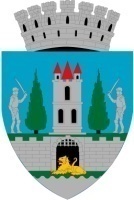 Primarul Municipiului Satu Mare, Kereskényi GáborÎn temeiul prevederilor art. 136 alin. (1) din O.U.G.nr. 57/20019 privind Codul Administrativ, cu modificările și completările ulterioare, îmi exprim inițiativa de promovare a proiectului de hotărâre privind aprobarea proiectului „Regenerare urbană în zona cartierului Micro 15” şi a cheltuielilor legate de proiect, proiect în susținerea căruia formulez următorulReferat de aprobarePrimăria Municipiului Satu Mare intenţionează să depună la finanţare proiectul „Regenerare urbană în zona cartierului Micro 15” în cadrul Programului Regional Nord-Vest 2021-2027.Obiectivul general al proiectului constă în îmbunătățirea calității vieții urbane, a cadrului fizic, social și economic, a vitalității în cartierul Micro 15, prin reabilitarea spațiului public din interiorul ansamblului de locuințe, în vederea creșterii gradului de accesibilitate și siguranță a acestuia pentru toate categoriile de persoane. Regenerarea urbană va contribui la bunăstarea populației, care va avea variante de petrecere a timpului liber în proximitatea reședinței.Necesitatea acestui proiect este justificată de situația infrastructurii publice, de nevoile grupurilor țintă, de caracteristicile funcționale și estetice ale zonelor amenajate și nu în ultimul rând de creșterea atractivității spațiilor publice urbane care suferă de degradare și care necesită intervenții integrate de regenerare urbană, contribuind la îmbunătățirea condițiilor de viață ale cetățenilor. Aspectul neîntreținut al spațiului public din vecinătatea zonelor de locuit, lipsa zonelor de agrement și a dotărilor pentru petrecerea timpului liber, lipsa pistelor de bicicliști pentru asigurarea mobilității locuitorilor cartierului Micro 15 și nu numai, subdimensionarea trotuarelor pietonale și gradul de degradare al acestora, urgentează necesitatea investiției.Prin HCL nr. 147/15.05.2024 a fost aprobat proiectul şi cheltuielile aferente. Avand în vedere Corrigendumul de modificare a Ghidului solicitantului 714.A sunt necesare completări la cererea de finanţare, astfel modificându-se Devizul general şi implicit bugetul proiectului.Valoarea totală a proiectului este de 32.610.762,92 lei, inclusiv TVA din care valoarea eligibilă este de 26.876.290,10 lei iar valoarea neeligibilă este de 5.734.472,82 lei. Contribuţia ce revine autorităţii administraţiei publice locale a municipiului Satu Mare este de 2% din valoarea eligibilă a proiectului, adică 537.525,80 lei.În vederea aprobării proiectului „Regenerare urbană în zona cartierului Micro 15” şi a cheltuielilor legate de proiect, propun spre analiză şi aprobare Consiliului Local al Municipiului Satu Mare prezentul proiect de hotărâre.INIŢIATOR : PRIMARKereskényi Gábor